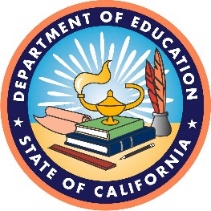 California Department of Education Assessment Development & Administration Division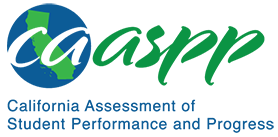 California Assessment of Student Performance and Progress Smarter Balanced Summative Assessment 2022–23 Technical ReportChapter 4 AppendicesFinal Submitted March 19, 2024By ETS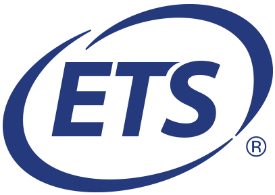 Contract No. CN220002Table of ContentsAppendix 4.A: Smarter Balanced Test Blueprints	1Appendix 4.B: Performance Task Test Length	12Appendix 4.C: Item Distribution	13List of TablesTable 4.A.1  Smarter Balanced Summative Assessment for ELA Adjusted-Form Blueprint: Number of Items by Claim	1Table 4.A.2  Smarter Balanced Summative Assessment for ELA Full-Form Blueprint: Number of Items by Claim	1Table 4.A.3  Smarter Balanced Summative Assessment for ELA Adjusted-Form Blueprint with Embedded Field Test PT: Number of Items by Claim	1Table 4.A.4  Smarter Balanced Summative Assessment for Mathematics Adjusted-Form Blueprint: Number of Items by Claim	2Table 4.A.5  Smarter Balanced Summative Assessment for Mathematics Full-Form Blueprint: Number of Items by Claim	2Table 4.A.6  Smarter Balanced Summative Assessment for Mathematics Adjusted-Form Blueprint with Embedded Field Test PT: Number of Items by Claim	2Table 4.A.7  Blueprint Table—ELA/Literacy, Grades Three Through Five	3Table 4.A.8  Blueprint Table—ELA/Literacy, Adjusted Form, Grades Three Through Five	4Table 4.A.9  Blueprint Table—ELA/Literacy, Grades Six Through Eight	5Table 4.A.10  Blueprint Table—ELA/Literacy, Adjusted Form, Grades Six Through Eight	6Table 4.A.11  Blueprint Table—ELA/Literacy, Grade Eleven	7Table 4.A.12  Blueprint Table—ELA/Literacy, Adjusted Form, Grade Eleven	8Table 4.A.13  Blueprint Table—Mathematics, Grades Three Through Five	9Table 4.A.14  Blueprint Table—Mathematics, Adjusted Form, Grades Three Through Five	9Table 4.A.15  Blueprint Table—Mathematics, Grades Six Through Eight	10Table 4.A.16  Blueprint Table—Mathematics, Adjusted Form, Grades Six Through Eight	10Table 4.A.17  Blueprint Table—Mathematics, Grade Eleven	11Table 4.A.18  Blueprint Table—Mathematics, Adjusted Form, Grade Eleven	11Table 4.B.1  Assignment Proportions for ELA	12Table 4.C.1  Summary of Items Presented for the Total Assessment	13Table 4.C.2  Summary of Items Presented in the CAT Component of the Assessment	13Table 4.C.3  Summary of Items Presented in the PT Component of the Assessment	14Table 4.C.4  Percent of Students Meeting Blueprint	15Table 4.C.5  Percent of Students Meeting Embedded Field Test Blueprint	16Appendix 4.A: Smarter Balanced Test BlueprintsNote: In table 4.A.1 and table 4.A.2, an asterisk (*) indicates where a PT full-write item is counted as three items.Table 4.A.1  Smarter Balanced Summative Assessment for ELA Adjusted-Form Blueprint: Number of Items by ClaimTable 4.A.2  Smarter Balanced Summative Assessment for ELA Full-Form Blueprint: Number of Items by ClaimTable 4.A.3  Smarter Balanced Summative Assessment for ELA Adjusted-Form Blueprint with Embedded Field Test PT: Number of Items by ClaimTable 4.A.4  Smarter Balanced Summative Assessment for Mathematics Adjusted-Form Blueprint: Number of Items by ClaimTable 4.A.5  Smarter Balanced Summative Assessment for Mathematics Full-Form Blueprint: Number of Items by ClaimTable 4.A.6  Smarter Balanced Summative Assessment for Mathematics Adjusted-Form Blueprint with Embedded Field Test PT: Number of Items by ClaimEnglish Language Arts/Literacy Summative Assessments BlueprintNote the following about table 4.A.7 and table 4.A.8:Each student receives an overall ELA/literacy score. For more information on content categories, refer to the Content Specifications document on the Smarter Balanced website.Each student receives one PT, which includes a set of stimuli on a given topic.The computer adaptive test (CAT) component of the assessment includes only machine-scored items. Each PT includes one research item which may be a machine-scored item or a short-text item. Each PT also has one full write that is scored across three traits: organization/‌purpose, evidence/elaboration, and conventions. Short-text and full-write items are designed for hand scoring and may be AI scored with an application that yields comparable results by meeting or exceeding reliability and validity criteria for hand scoring.For the purpose of this table, Writing PTs are noted as three separate “items”; however, the Writing PT score is derived from a single student response scored on three traits.Total items for Claim 2 include six CAT items and three items from the PT as described in the preceding item.Table 4.A.7  Blueprint Table—ELA/Literacy, Grades Three Through FiveTable 4.A.8  Blueprint Table—ELA/Literacy, Adjusted Form, Grades Three Through FiveNote the following about table 4.A.9 and table 4.A.10:Each student receives an overall ELA/literacy score. For more information on content categories, refer to the Content Specifications document on the Smarter Balanced website.Each student receives one PT, which includes a set of stimuli on a given topic.The CAT component of the assessment includes machine-scored items and short-text items. Up to two short-text items in Reading and one short-text item in Writing are designed for hand scoring and may be AI scored with an application that yields comparable results by meeting or exceeding reliability and validity criteria for hand scoring.Each PT includes one research item which may be a machine-scored item or a short-text item. Each PT also has one full write that is scored across three traits: organization/‌purpose, evidence/elaboration, and conventions. Short-text and full-write items are designed for hand scoring and may be AI scored with an application that yields comparable results by meeting or exceeding reliability and validity criteria for hand scoring.For the purpose of this table, Writing PTs are noted as three separate “items”; however, the Writing PT score is derived from a single student response scored on three traits.Total items for Claim 2 includes six CAT items and three items from the PT as described in the preceding item.Table 4.A.9  Blueprint Table—ELA/Literacy, Grades Six Through EightTable 4.A.10  Blueprint Table—ELA/Literacy, Adjusted Form, Grades Six Through EightNote the following about table 4.A.11 and table 4.A.12:Each student receives an overall ELA/literacy score.For more information on content categories, refer to the Content Specifications document on the Smarter Balanced website.Each student receives one PT, which includes a set of stimuli on a given topic.The CAT component of the assessment includes machine-scored items and short-text items. One or two short-text items in Reading and one short-text item in Writing are designed for hand scoring and may be AI scored with an application that yields comparable results by meeting or exceeding reliability and validity criteria for hand scoring.Each PT includes one research item which may be a machine-scored item or a short-text item. Each PT also has one full write that is scored across three traits: organization/purpose, evidence/elaboration, and conventions. Short-text and full-write items are designed for hand scoring and may be AI scored with an application that yields comparable results by meeting or exceeding reliability and validity criteria for hand scoring.For the purpose of this table, Writing PTs are noted as three separate “items”; however, the Writing PT score is derived from a single student response scored on three distinct traits.Total items for Claim 2 includes six CAT items and three items from the PT as described in the preceding item.Table 4.A.11  Blueprint Table—ELA/Literacy, Grade ElevenTable 4.A.12  Blueprint Table—ELA/Literacy, Adjusted Form, Grade ElevenMathematics Summative Assessments BlueprintNote the following about table 4.A.13 and table 4.A.14:For more information on content categories, refer to the Content Specifications document on the Smarter Balanced website.All CAT items in grades three through five are designed to be machine-scored.Each PT contains four to six total items. Up to four PT items may require hand scoring.Claim 2 (Problem Solving) and Claim 4 (Modeling and Data Analysis) have been combined because of content similarity and to provide flexibility for item development. Table 4.A.13  Blueprint Table—Mathematics, Grades Three Through FiveTable 4.A.14  Blueprint Table—Mathematics, Adjusted Form, Grades Three Through FiveNote the following about table 4.A.15 and table 4.A.16:For more information on content categories, refer to the Content Specifications document on the Smarter Balanced website.All CAT items in grades six through eight are designed to be machine-scored.Each PT contains four to six total items. Up to four PT items may require hand scoring.Claim 2 (Problem Solving) and Claim 4 (Modeling and Data Analysis) have been combined because of content similarity and to provide flexibility for item development.Table 4.A.15  Blueprint Table—Mathematics, Grades Six Through EightTable 4.A.16  Blueprint Table—Mathematics, Adjusted Form, Grades Six Through EightNote the following about table 4.A.17 and table 4.A.18:For more information on content categories, refer to the Content Specifications document on the Smarter Balanced website.All CAT items in grade eleven are designed to be machine-scored.Each PT contains four to six total items. Up to six PT items may require hand scoring.Claim 2 (Problem Solving) and Claim 4 (Modeling and Data Analysis) have been combined, because of content similarity and to provide flexibility for item development.Table 4.A.17  Blueprint Table—Mathematics, Grade ElevenTable 4.A.18  Blueprint Table—Mathematics, Adjusted Form, Grade ElevenAppendix 4.B: Performance Task Test LengthTable 4.B.1  Assignment Proportions for ELAAppendix 4.C: Item DistributionNote: For table 4.C.1 through table 4.C.3, “25%,” “50%,” and “75%” represent the percentiles of the number of items presented to students for the total assessment and for the CAT and PT components.Table 4.C.1  Summary of Items Presented for the Total AssessmentTable 4.C.2  Summary of Items Presented in the CAT Component of the AssessmentTable 4.C.3  Summary of Items Presented in the PT Component of the AssessmentTable 4.C.4  Percent of Students Meeting BlueprintTable 4.C.5  Percent of Students Meeting Embedded Field Test BlueprintClaimGrades 3–5 CATGrades 3–5 PTGrades 6–8 CATGrades 6–8 PTGrade 11 CATGrade 11 PT1. Reading801001002. Writing4343433. Speaking/Listening4040404. Research414141Total:204*224*224*ClaimGrades 3–5 CATGrades 3–5 PTGrades 6–8 CATGrades 6–8 CATGrade 11 CATGrade 11 PT1. Reading14–16014–17015–1602. Writing6363633. Speaking/Listening8–908–908–904. Research818181Total:36–394*36–404*37–394*ClaimGrades 3–5 CATGrades 3–5 PTGrades 6–8 CATGrades 6–8 PTGrade 11 CATGrade 11 PT1. Reading801001002. Writing7070703. Speaking/Listening4040404. Research505050Total:240260260ClaimGrades 3–5, 7, 8 CATGrades 3–5, 7, 8 PTGrade 6 CATGrade 6 PTGrade 11 CATGrade 11 PT1. Concepts and Procedures1009–1001102. Problem Solving11–211–211–23. Communicating Reasoning40–240–240–24. Modeling and Data Analysis21–321–321–3Total:174–616–174–6184–6ClaimGrades 3–5, CATGrades 3–5, PTGrades 6–8, CATGrades 6–8, PTGrade 11 CATGrade 11 PT1. Concepts and Procedures17–20016–20019–2202. Problem Solving31–231–231–23. Communicating Reasoning80–280–280–24. Modeling and Data Analysis31–331–331–3Total:31–344–630–344–633–364–6ClaimGrades 3–5 CATGrades 3–5 PTGrades 6–8 CATGrades 6–8 PTGrade 11 CATGrade 11 PT1. Concepts and Procedures1009–1001102. Problem Solving and 4. Modeling and Data Analysis5050503. Communicating Reasoning404040Total:19018–190200Claim/Score Reporting CategoryContent CategoryCAT StimuliPT StimuliCAT ItemsPT ItemsTotal Items by Claim1. ReadingLiterary207–8014–161. ReadingInformational207–8014–162. WritingOrganization/Purpose01a3a192. WritingEvidence/Elaboration01a3a192. WritingConventions01a3b193. Speaking/‌ListeningListening3–408–908–94. ResearchResearch01b819Claim/Score Reporting CategoryContent CategoryCAT StimuliPT StimuliCAT ItemsPT ItemsTotal Items by Claim1. ReadingLiterary104081. ReadingInformational104082. WritingOrganization/Purpose01a3a172. WritingEvidence/Elaboration01a3a172. WritingConventions01a3b173. Speaking/‌ListeningListening204044. ResearchResearch01b415Claim/Score Reporting CategoryContent CategoryCAT StimuliPT StimuliCAT ItemsPT ItemsTotal Items by Claim1. ReadingLiterary1–204–7014–171. ReadingInformational2–3010–12014–172. WritingOrganization/Purpose01a3a192. WritingEvidence/Elaboration01a3a192. WritingConventions01a3b193. Speaking/‌ListeningListening3−408−908−94. ResearchResearch01b819Claim/Score Reporting CategoryContent CategoryCAT StimuliPT StimuliCAT ItemsPT ItemsTotal Items by Claim1. ReadingLiterary1040101. ReadingInformational2060102. WritingOrganization/Purpose01a3a172. WritingEvidence/Elaboration01a3a172. WritingConventions01a3b173. Speaking/‌ListeningListening204044. ResearchResearch01b415Claim/Score Reporting CategoryContent CategoryCAT StimuliPT StimuliCAT ItemsPT ItemsTotal Items by Claim1. ReadingLiterary104015−161. ReadingInformational3011−12015−162. WritingOrganization/Purpose01a3a192. WritingEvidence/Elaboration01a3a192. WritingConventions01a3b193. Speaking/‌ListeningListening3−408−908−94. ResearchResearch01b819Claim/Score Reporting CategoryContent CategoryCAT StimuliPT StimuliCAT ItemsPT ItemsTotal Items by Claim1. ReadingLiterary1040101. ReadingInformational2060102. WritingOrganization/Purpose01a3a172. WritingEvidence/Elaboration01a3a172. WritingConventions01a3b173. Speaking/‌ListeningListening204044. ResearchResearch01b415Claim/Score Reporting CategoryContent CategoryCAT StimuliPT StimuliCAT ItemsPT ItemsTotal Items by Claim1. Concepts and ProceduresPriority Cluster0013–15017–201. Concepts and ProceduresSupporting Cluster004–5017–202. Problem Solving and 4. Modeling and Data AnalysisProblem Solving0162–48–102. Problem Solving and 4. Modeling and Data AnalysisModeling and Data Analysis0162–48–103. Communicating ReasoningCommunicating Reasoning0180–28–10Claim/Score Reporting CategoryContent CategoryCAT StimuliPT StimuliCAT ItemsPT ItemsTotal Items by Claim1. Concepts and ProceduresPriority Cluster0070101. Concepts and ProceduresSupporting Cluster0030102. Problem Solving and 4. Modeling and Data AnalysisProblem Solving0132–45–72. Problem Solving and 4. Modeling and Data AnalysisModeling and Data Analysis0132–45–73. Communicating ReasoningCommunicating Reasoning0140–24–6Claim/Score Reporting CategoryContent CategoryCAT StimuliPT StimuliCAT ItemsPT ItemsTotal Items by Claim1. Concepts and ProceduresPriority Cluster0012–15016–201. Concepts and ProceduresSupporting Cluster004–5016–202. Problem Solving and 4. Modeling and Data AnalysisProblem Solving0162–48–102. Problem Solving and 4. Modeling and Data AnalysisModeling and Data Analysis0162–48–103. Communicating ReasoningCommunicating Reasoning0180–28–10Claim/Score Reporting CategoryContent CategoryCAT StimuliPT StimuliCAT ItemsPT ItemsTotal Items by Claim1. Concepts and ProceduresPriority Cluster006–709–101. Concepts and ProceduresSupporting Cluster00309–102. Problem Solving and 4. Modeling and Data AnalysisProblem Solving0132–48–102. Problem Solving and 4. Modeling and Data AnalysisModeling and Data Analysis0132–45–73. Communicating ReasoningCommunicating Reasoning0140–24–6Claim/Score Reporting CategoryContent CategoryCAT StimuliPT StimuliCAT ItemsPT ItemsTotal Items by Claim1. Concepts and ProceduresPriority Cluster0014–16019–221. Concepts and ProceduresSupporting Cluster005–6019–222. Problem Solving and 4. Modeling and Data AnalysisProblem Solving0162–48–102. Problem Solving and 4. Modeling and Data AnalysisModeling and Data Analysis0162–48–103. Communicating ReasoningCommunicating Reasoning0180–28–10Claim/Score Reporting CategoryContent CategoryCAT StimuliPT StimuliCAT ItemsPT ItemsTotal Items by Claim1. Concepts and ProceduresPriority Cluster0080111. Concepts and ProceduresSupporting Cluster0030112. Problem Solving and 4. Modeling and Data AnalysisProblem Solving0132–45–72. Problem Solving and 4. Modeling and Data AnalysisModeling and Data Analysis0142–45–73. Communicating ReasoningCommunicating Reasoning0140–24–6Grade LevelProportionGenre# of PTs# of items30.52Informative13330.36Narrative9330.12Opinion3340.41Informative11340.48Narrative13340.11Opinion3350.41Informative11350.37Narrative10350.22Opinion6360.30Argumentative6360.45Explanatory9360.25Narrative5370.31Argumentative9370.45Explanatory13370.24Narrative7380.37Argumentative11380.40Explanatory12380.23Narrative73110.55Argumentative163110.45Explanatory133Content Area and Grade LevelNo. Examinees TotalMin25%50%75%MaxMeanModeELA 3410,284102323232423.0423ELA 4415,827112323232423.0423ELA 5421,656112323232423.0423ELA 6425,382102525252625.0425ELA 7423,888102525252625.0325ELA 8418,271112525252625.0325ELA 11442,124102525252625.0125Mathematics 3413,489132223232322.3423Mathematics 4418,758102122232321.9323Mathematics 5424,239122222232322.2023Mathematics 6427,281102223232322.6023Mathematics 7425,413132122232321.9323Mathematics 8419,308102122222321.7222Mathematics 11440,908102323232422.9823Content Area and Grade LevelNo. Examinees TotalMin25%50%75%MaxMeanModeELA 3410,284102020202420.1620ELA 4415,827102020202420.1620ELA 5421,656102020202420.1620ELA 6425,382102222222622.1622ELA 7423,888102222222622.1522ELA 8418,271102222222622.1522ELA 11442,124102222222622.1022Mathematics 3413,489101717171917.0817Mathematics 4418,758101717171917.0817Mathematics 5424,239101717171917.0817Mathematics 6427,281101717171917.0817Mathematics 7425,413101717171917.0817Mathematics 8419,308101717171917.0817Mathematics 11440,908101818182018.0618Content Area and Grade LevelNo. Examinees TotalMin25%50%75%MaxMeanModeELA 3393,981133333.003ELA 4399,258133333.003ELA 5404,841133333.003ELA 6408,401133333.003ELA 7406,980133333.003ELA 8401,572133333.003ELA 11428,934133333.003Mathematics 3397,020156665.486Mathematics 4402,076145665.056Mathematics 5407,284155665.346Mathematics 6410,282166665.756Mathematics 7408,444145665.066Mathematics 8402,565155564.835Mathematics 11427,834155565.075Content Area and Grade LevelNOverall Percent of Students Meeting BlueprintsClaim 1 Not MeetingClaim 1 MeetingClaim 1 ExceedingClaim 2 Not MeetingClaim 2 MeetingClaim 2 ExceedingClaim 3 Not MeetingClaim 3 MeetingClaim 3 ExceedingClaim 4 Not MeetingClaim 4 MeetingClaim 4 ExceedingELA 3393,98199.920.00100.000.000.0899.920.000.0299.980.000.0299.980.00ELA 4399,25899.920.0199.990.000.0899.920.000.0199.990.000.0299.980.00ELA 5404,84199.930.0199.990.000.0799.930.000.0299.980.000.0299.980.00ELA 6408,40199.880.0499.960.000.1199.890.000.0399.970.000.0599.950.00ELA 7406,98099.810.0799.930.000.1999.810.000.0599.950.000.0999.910.00ELA 8401,57299.820.0699.940.000.1899.820.000.0599.950.000.0899.920.00ELA 11428,93499.620.1599.850.000.3799.630.000.1399.870.000.2199.790.00Mathematics 3397,02099.990.0199.990.000.00100.000.000.00100.000.00N/AN/AN/AMathematics 4402,07699.990.0199.990.000.0199.990.000.00100.000.00N/AN/AN/AMathematics 5407,28499.990.0199.990.000.0199.990.000.00100.000.00N/AN/AN/AMathematics 6410,28299.960.0399.970.000.00100.000.000.00100.000.00N/AN/AN/AMathematics 7408,44499.950.0599.950.000.00100.000.000.00100.000.00N/AN/AN/AMathematics 8402,56599.940.0599.950.000.0199.990.000.00100.000.00N/AN/AN/AMathematics 11427,83499.940.0499.960.000.0499.960.000.0299.980.00N/AN/AN/AContent Area and Grade LevelNOverall Percent of Students Meeting BlueprintsClaim 1 Not MeetingClaim 1 MeetingClaim 1 ExceedingClaim 2 Not MeetingClaim 2 MeetingClaim 2 ExceedingClaim 3 Not MeetingClaim 3 MeetingClaim 3 ExceedingClaim 4 Not MeetingClaim 4 MeetingClaim 4 ExceedingELA 316,30399.950.0199.990.000.0599.950.000.0499.960.000.0499.960.00ELA 416,56999.980.00100.000.000.0299.980.000.0199.990.000.0299.980.00ELA 516,81599.990.0199.990.000.0199.990.000.0199.990.000.0199.990.00ELA 616,98199.930.0499.960.000.0799.930.000.0499.960.000.0799.930.00ELA 716,90899.880.0999.910.000.1299.880.000.0799.930.000.1299.880.00ELA 816,69999.920.0599.950.000.0899.920.000.0399.970.000.0799.930.00ELA 1113,19099.750.1799.830.000.2599.750.000.1499.860.000.2599.750.00Mathematics 316,46999.980.0299.980.000.0299.980.000.0299.980.00N/AN/AN/AMathematics 416,68299.950.0399.970.000.0499.960.010.0499.960.00N/AN/AN/AMathematics 516,95599.940.0299.980.000.0299.940.040.0699.940.00N/AN/AN/AMathematics 616,99999.940.0699.940.000.0299.980.000.0299.980.00N/AN/AN/AMathematics 716,96999.940.0699.940.000.00100.000.000.0199.990.00N/AN/AN/AMathematics 816,74399.910.0899.920.000.0499.960.010.0599.950.00N/AN/AN/AMathematics 1113,07499.920.0699.940.000.0699.920.020.0899.920.00N/AN/AN/A